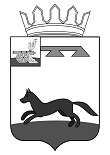 СОВЕТ ДЕПУТАТОВ ХИСЛАВИЧСКОГО ГОРОДСКОГО ПОСЕЛЕНИЯ ХИСЛАВИЧСКОГО РАЙОНА СМОЛЕНСКОЙ ОБЛАСТИРЕШЕНИЕот 30.05.2023г.                                                                                                                  №8Об отчете Главы Администрации муниципального образования «Хиславичский район» Смоленской области о результатах деятельности в части исполнения переданных полномочий Администрации Хиславичского городского поселения за 2022 год.Заслушав и обсудив представленный Главой Администрации муниципального образования, отчет о результатах деятельности за 2022 год, Совет депутатов Хиславичского городского поселения Хиславичского района Смоленской областиРЕШИЛ:1.Утвердить отчет Главы Администрации муниципального образования «Хиславичский район» Смоленской области о результатах деятельности в части исполнения переданных полномочий Администрации Хиславичского городского поселения за 2022 год (прилагается).2.Признать деятельность Главы Администрации муниципального образования «Хиславичский район» Смоленской области за 2022 год удовлетворительной.3.Настоящее решение вступает в силу со дня его принятия.4.Настоящее решение опубликовать на сайте Администрации муниципального образования «Хиславичский район» Смоленской области http://hislav.admin-smolensk.ru в сети Интернет.Глава муниципального образованияХиславичского городского поселенияХиславичского района Смоленской области             ___________              О.Б.МаханёкПриложениек решению Совета депутатов Хиславичского городского поселения Хиславичского района Смоленской области «Об отчете Главы Администрации муниципального образования «Хиславичский район» Смоленской области о результатах деятельности в части исполнения переданных полномочий Администрации Хиславичского городского поселения за 2022 год» №8 от 30.05.2023г.Д О К Л А ДГлавы муниципального образования «Хиславичский район» Смоленской области в части переданных полномочий Администрации муниципального образования «Хиславичский район» Смоленской области о проделанной работе по Хиславичскому городскому поселению за 2022 год. Уважаемые депутаты Совета депутатов Хиславичского городского поселения Хиславичского района Смоленской области, руководители предприятий и организаций, представители общественности!Главными задачами в работе Администрации остается исполнение полномочий в соответствии с Федеральным законом №131-ФЗ «Об общих принципах организации местного самоуправления в Российской Федерации», Уставом поселения и другими Федеральными, областными и правовыми актами муниципального образования.Это, прежде всего:• исполнение бюджета поселения;• обеспечение жизнедеятельности поселения, благоустройство территорий населенных пунктов, развитие инфраструктуры;• обеспечение первичных мер пожарной безопасности, развития местного самоуправления, реализации полномочий с учетом их приоритетности, эффективности и финансового обеспечения.ДемографияЧисленность населения на 01.01.2023 года составила 3387 человек, в том числе в пгт.Хиславичи – 3166 человек. В 2022 году в поселении родился 31 человек,  умерло 54.  Естественный прирост имеет отрицательное значение (- 23). Число умерших в 1,7 раза превышает число родившихся. В 2022 году по сравнению с 2021 годом число смертей уменьшилось на 20 случаев, число родившихся уменьшилось на 2.За 2022 год в  поселение  прибыло 176 человек (- 25  к 2021 г.), а выбыло 163 (+40 к 2021 г.).  Миграционный прирост составил + 13 человек. Жилищно-коммунальная сфераВ рамках Региональной программы капитального ремонта общего имущества в многоквартирных домах, расположенных на территории Смоленской области, на 2014 - 2043 годы, утвержденной постановлением Администрации Смоленской области от 27.12.2013 №1145, в отчетном периоде проведен капитальный ремонт общего имущества многоквартирных домов № 24 и 27 по ул. Берестнева, дома № 45 по ул. Советская (выполнение работ по капитальному ремонту крыши), расположенных на территории п. Хиславичи.Проведены ремонты муниципальных квартир ул. Зверева д.3 кв. 9; ул.Берестнева кв.9,д.26; ул.Зверева д. 6 ком. 12 в п.Хиславичи.В рамках реализации Регионального проекта «Чистая вода» продолжились работы по реконструкции сетей водопровода с переподключением потребителей в п.Хиславичи Смоленской области (47 367,0 тыс.рублей.).Выделена субсидия муниципального унитарному предприятию "Жилкомсервис" в целях оплаты расходов, связанных с ремонтом и содержанием водозаборных скважин, водопроводных сетей, канализационных сетей и канализационно-насосных станций на территории Хиславичского городского поселения Хиславичского района Смоленской области в размере 1 635,5 тыс.рублей, а именно:- ремонт водопроводных сетей ул.Берестнева п.Хиславичи; - приобретение хлорной извести для профилактических работ на разводящей водопроводной сети и водопроводных башен; - приобретение центробежного насоса ЭВЦ 8-25-125, для бесперебойной подачи воды населению в МКД по ул.Берестнева, - закупку насосов ЭЦП в количестве 8 штук; - закупка продукции для загрузки  системы водоочистки.Приобретен газовый котел в комплекте с газовой горелкой для котельной, расположенной по адресу: Смоленская область, Хиславичский район, п. Хиславичи, ул. Берестнева, д. 21а (1 254,0 тыс.рублей).ООО «Энергосервис» проведен капитальный ремонт наружных сетей теплоснабжения в п. Хиславичи по ул. Берестнева (1 111,25 тыс.рублей).Разработана проектно-сметная документация с инженерными изысканиями и прохождением экспертизы по объекту: «Реконструкция водозаборного сооружения со строительством артезианской скважины, расположенного по адресу: Смоленская область, п. Хиславичи, ул. Льнозаводская» (1 020,0 тыс.рублей)   ОсвещениеПостоянно проводятся работы по восстановлению рабочего состояния неисправных, недействующих осветительных приборов или замене их на новые, с лучшими характеристиками по освещенности. В 2022 году на содержание и техническое обслуживание сетей наружного уличного освещения израсходовано 1 799,9 тыс.рублей.ДорогиДля обеспечения безопасности движения по автомобильным дорогам городского поселения, проведен ряд мероприятий в дорожной сфере на сумму 18,37 млн.руб., а именно:- ямочный ремонт п. Хиславичи; текущий ремонт ул.Красная площадь, пересечение ул.Урицкого, ул.Толстого, ул.Пролетарская, устройство водосбросов  по ул.Ленина, ул.Пушкина  и прикромочного лотка по пер.Пушкина;- текущий ремонт автомобильных дорог по ул.Советская от дома 33 до дома 51, ул. Новобазарная, 1 пер. Новобазарный, ремонт дорожного покрытия ул.Юбилейная; - разработка ПСД на капитальный ремонт водопропускной трубы на автомобильной дороге  ул.Советская- проведение механической уборки и чистки дорог, содержание дорог и тротуаров в зимний период, приобретение песчано-солевой смеси.Благоустройство и санитарный порядокВопросы благоустройства территории  поселения заслуживают особого внимания. В 2022 году по результатам аукциона был заключен контракт с ИП Николаенков Ю.А. на уборку территорий в местах общественного пользования в п.Хиславичи (1 072,0 тыс.рублей). Администрацией регулярно проводились текущие работы по благоустройству: организация и проведение месячников, санитарных дней и субботников. Из местного бюджета на благоустройство поселка  были выделены средства на сумму 837,4 тыс. руб. (приобретение цветочной рассады; вывоз мусора с несанкционированных свалок на территории Хиславичского городского поселения; спил, кронирование аварийных деревьев на территории Хиславичского городского поселения; оказание услуг по уничтожению  борщевика Сосновского; устройство ограждения кладбища п.Хиславичи, ул.Советская).В рамках Регионального проекта «Формирование комфортной городской среды» были выполнены работы по установке ограждения и за счет средств местного бюджета были произведены работы по ремонту памятника мемориального комплекса "Сквер Памяти" в пгт. Хиславичи Смоленской области (2 090,0 тыс.рублей)Для благоустройства дворовых территорий Хиславичского городского поселения были приобретены и установлены скамейки  на ул. Молодежная (70,0 тыс.рублей).Проведены работы по обустройству мест (площадок) для накопления твердых коммунальных  (ТКО) пер.Пушкина, ул.Пролетарская площадь, ул.Урицкого в п.Хиславичи (141,8 тыс. руб.)., приобретены 6 бункеров для крупногабаритного мусора (316,4 тыс. руб.)Для создания условий для обеспечения безопасности граждан были приобретены уличные камеры видеонаблюдения (10 шт.) и РоЕ инжектора для уличных камер видеонаблюдения (524,4 тыс. руб.)За счет резервного фонда Хиславичского городского поселения Хиславичского района Смоленской области были приобретены ранцевые огнетушители «РП-15-Ермак» (2 шт.) для проведения противопожарных мероприятий в весенне-летнее время (13,8 тыс.руб.).Была приобретена специализированная техника для нужд жилищно-коммунального хозяйства: Трактор Беларус, оборудование к нему: погрузчик, челюстной ковш, отвал оборотный и пескоразбрасыватель на общую сумму 3 710,0 тыс.рублей.В 2023 году Администрацией муниципального образования проводятся следующие мероприятия:- отсыпка песчано-гравийной смесью: улиц  Гагарина, Молодежная, Боровая, Восточная, Заречная, Берестнева, Парковая, пер. Гагарина, Комсомольский, Строителей, Кооперативный, 2-й пер. Урицкого в п. Хиславичи и п. Фролово ул.Кольцевая;- планируется устройство асфальтобетонного покрытия: улиц Озерная, Парковая, Пролетарская, Сергеенкова, Юбилейная, пер. Строителей  в п. Хиславичи и в  п. Фролово улиц Гагарина, Кирова, Калинина общей протяженностью 2,337 км. - продолжаются работы по реконструкции сетей водопровода с переподключением потребителей в п. Хиславичи Смоленской области;- ведутся  конкурсные процедуры по проведения аукциона по объекту: Капитальный ремонт участков водопроводных сетей пер. Гагарина – ул. Рабочая, пер. Комсомольский в п. Хиславичи Смоленской области;- ведутся работы по заключению договора на выполнение работ по капитальному ремонту шахтных колодцев в п.Хиславичи пер.Шилкина, в п.Фролово, ул.Северная Хиславичского района Смоленской области;  - продолжаются работы по благоустройству мемориального комплекса "Сквер Памяти" в пгт. Хиславичи Смоленской области: устройство металлического ограждения, установка памятника, устройство вечного огня. План работы на 2023 год направлен на улучшение качества жизни населения Хиславичского городского поселения и создания комфортных условий для проживания. Мы все понимаем, что есть вопросы, которые можно решить сегодня и сейчас, а есть вопросы, которые требуют долговременной перспективы. Глава муниципального образования«Хиславичский район» Смоленской области                                           А.В.Загребаев